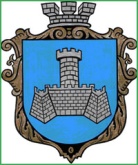 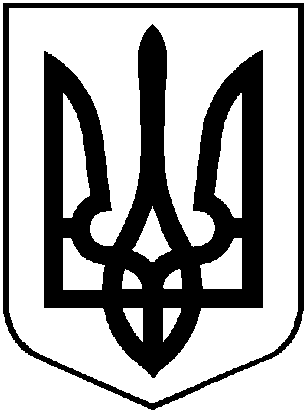 УкраїнаМІСТО ХМІЛЬНИКВІННИЦЬКОЇ ОБЛАСТІРОЗПОРЯДЖЕННЯМІСЬКОГО ГОЛОВИвід  28 грудня  2021 року                                                           №684-рПро створення комісії з обстеженняквартири №45  по вул. Столярчука, 29Враховуючи лист РВП ГУНП Хмільницького районного відділу поліції від 13.12.2021 № 18225/22/01/2021, з метою обстеження умов проживання мешканців квартири №45 по вул. Столярчука, 29Створити комісію в складі: Загіка В.М. – заступник міського голови з питань діяльності виконавчих органів міської ради, голова комісії;      Ваховський С.С. – провідний спеціаліст відділу комунальної власності Управління житлово-комунального господарства та комунальної власності Хмільницької міської ради, секретар комісії;     члени комісії:      Кушнір С.А. – санітарний фельдшер хїмільницького управління ГУ Держпродспоживслужби у Вінницькій області;       Олійник О.А.- в.о. начальника управління містобудування та архітектури міської ради;      Бомко І.С. – начальник сектору превенції Хмільницького районного відділу поліції;      Іщук Н.С. – фахівець відділу забезпечення заходів з попередження надзвичайних ситуацій Хмільницької ДСНС      2. Комісії до роботи приступити з 05.01.2022 р. та скласти відповідні акти.     3. Контроль за виконанням цього розпорядження залишаю за собою.         Міський голова                                               Микола ЮРЧИШИН    